ПРОЕКТ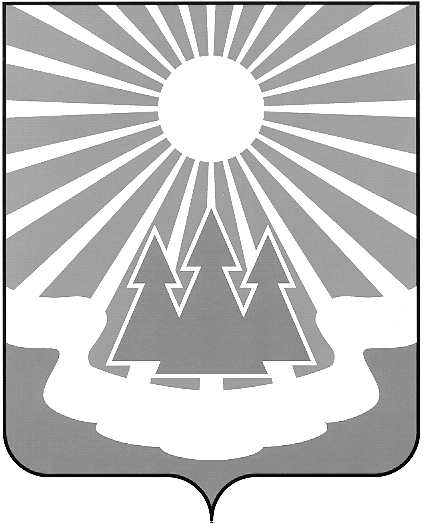 Администрация
муниципального образования
«Светогорское городское поселение»
Выборгского района Ленинградской областиПОСТАНОВЛЕНИЕО внесении изменений в постановление администрации от  25.10.2013 №324 Об утверждении муниципальной программы «Обеспечение устойчивого функционирования и развития коммунальной и инженерной инфраструктуры и повышение энергоэффективности на территории МО «Светогорское городское поселение»В соответствии со статьей 179 Бюджетного кодекса Российской Федерации, руководствуясь Постановлением администрации от 12.09.2013 № 255 «Об утверждении Порядка разработки, реализации и оценки эффективности муниципальных программ 
МО «Светогорское городское поселение» (в редакции постановлений администрации                    от 30.09.2013 № 226 от 15.10.2015 № 384), администрация МО «Светогорское городское поселение» П О С Т А Н О В Л Я Е Т:Внести в муниципальную программу «Обеспечение устойчивого функционирования и развития коммунальной и инженерной инфраструктуры 
и повышение энергоэффективности на территории МО «Светогорское городское поселение» (в редакции постановлений от 21.11.2014 № 403, от 02.07.2015 № 226, 
от 29.09.2015 № 354, 25.12.2015 № 504, от 20.02.2016 № 88, от 14.06.2016 № 312, 
от 11.08.2016 № 475, от 20.12.2016 № 725) -далее программа, следующие изменения:	        1.1. В паспорте программы позицию «Объемы бюджетных ассигнований муниципальной программы» изложить в следующей редакции: 1.2. Второй абзац 9 раздела Программы: «Ресурсное обеспечение муниципальной Программы» изложить в следующей редакции:Всего на реализацию программных мероприятий предусмотрено выделение денежных средств бюджета  22 109,157 тыс. руб., в том числе по годам:2015 год – 1 615,357 тыс. руб.2016 год – 3 696,0 тыс. руб.2017 год – 6 064,800 тыс. руб.2018 год-   5 366,500 тыс. руб.2019 год – 5 366,500 тыс. руб.	1.3.  В Раздел 7 Программы «Перечень целевых индикаторов и показателей муниципальной программы с расшифровкой плановых значений по годам ее реализации, 
а также сведения о взаимосвязи мероприятий муниципальной программы и результатов их выполнения с обобщенными целевыми индикаторами муниципальной программы» добавить абзац «2019 год» и изложить в следующей редакции:2019 год- канализационная сеть не менее 50 п.м.- дренажно – ливневая сеть не менее 50 п.м.- реконструкция КОС не менее 1 шт.1.4. Приложение «План мероприятий» к Программе изложить в новой редакции:2. Опубликовать настоящее постановление в газете «Вуокса» и разместить 
на официальном сайте администрации www.svetogorsk-city.ru.3. Контроль за исполнением настоящего постановления возложить 
на заместителя главы администрации МО «Светогорское городское поселение» 
Ренжина А.А.Глава администрации                                                                     			 С.В. ДавыдовИсполнитель: Антонова А.Ю.Согласовано: Ренжин А.А.	             Ковшарь Н.В.               Мягкова О.А.            	Захарова Н.Л. 	   Андреева Л.А.    Разослано:  в дело, ОГХ, СФ, СЭР МЗ, СБУ,  газета «Вуокса», регистр МНПА	№Объемы бюджетных ассигнований муниципальной программыОбъем бюджетных ассигнований Программы составляет                           22 109,157 тыс. руб., в том числе по годам:2015 год – 1 615,357 тыс. руб.2016 год – 3 696,000 тыс.руб.2017 год – 5 851,500 тыс. руб.2018 год-   5 366,500 тыс.руб.2019 год – 5 366,500 тыс. руб.	Источник финансирования Программы - бюджет                         МО «Светогорское городское поселение"№п/пНаименование работАдресСумма тыс.руб.Сумма тыс.руб.Сумма тыс.руб.Сумма тыс.руб.Сумма тыс.руб.№п/пНаименование работАдрес2015г.2016г.2017 г.2018г.2019г.123456781Разработка схемы газоснабженияКоличество:1 шт.595, 0000,00,00,002Ремонт участка труб магистральной фекальной канализации в районе жилого дома № 13 по ул. Гагарина пгт ЛесогорскийОбщая протяженность:60 п.м.пгт Лесогорский, ул.Гагарина1 020, 357 0,00,00,003Капитальный ремонт тепловой сети     пгт Лесогорский ул.Гагарина д.1, ул.Гагарина д.3, ул.Московская д.18, ул.Садовая д.1Общая протяженность: 480,00 п.мпгт Лесогорский 
ул.Гагарина д.1, 
ул.Гагарина д.3, ул.Московская д.18, ул.Садовая д.10,00,00,00,004Капитальный ремонт участка труб магистральной теплотрассы г.Светогорск  от ТК-18 ул.Ленина до ул. Коробицына д.1,3,5 «транзит»Общая протяженность: 435,00 п.мг.Светогорск, 
ул. Ленина
 ул. Коробицына д.1,3,5 0,00,0579,7420,005Реконструкция канализационных очистных сооружений дер. Лосево, в том числе разработка проектно-сметной документацииКоличество:1 шт.дер. Лосево, ул.Новая0,00,000,03 053,966Ремонт участка труб хоз.- фекальной канализационной системы: МКД        № 4 ул.Спортивная  г.СветогорскКоличество: 250 п.мг.Светогорск,ул.Ленина0,01296,00000,007Обслуживание трубопроводов наружной дренажно-ливневой системы на территории МООбщая протяженность:23690 п.м.территория МО0,00,01000,000400,00008Ремонт магистральной тепловой сети г.Светогорск от ТК-65-А до ТК-61 
ул. КрасноармейскаяОбщая протяженность:540 п.м5%  - МБул.Красноармейская г.Светогорск0,00,01 310,2300,009Реконструкция участка труб тепловой сети г. Светогорск ул. Гарькавого д. 10,145% - МБул. Гарькавого г. Светогорск00119,909009Ремонт участка труб магистральной теплосети между домами № 10 и № 14 ул.Красноармейская г.СветогорскОбщая протяженность:60 п.м.ул.Красноармейская г.Светогорск0,00,00,0838,000010Ремонт системы канализации, обслуживающей жилой фонд, объекты соц.значимости дер. ЛосевоОбщая протяженность: 10000п.м территория 
дер. Лосево0,00,00,03828,500011Ремонт участка труб магистральной теплосети между домами  № 14 и № 24 ул.Красноармейская г.СветогорскОбщая протяженность: 70 п.мул.Красноармейская г.Светогорск0,00,00,0300,000012Выполнение работ по ремонту тепловой сети по адресу: г. Светогорск, ул. Победы Общая протяженность: 200 п.м. ул.Победыг.Светогорск0,0958,892639,2640,0013Выполнение работ по ремонту магистрального водопровода в районе ул.Красноармейская, д.2, г.СветогорскОбщая протяженность:180 п.м.г.Светогорскул.Красноармейская, д.2, 0,01441,108980,9940,0014Ремонт участка труб магистрального водопровода от ПГ (ул.Гагарина, д.13-ул.Октябрьская, д.2) до ВК-2 (ул.Гагарина,д.13-д.11),пгт ЛесогорскийОбщая протяженность:360 п.м.пгт Лесогорскийул. Гагарина-ул.Октябрьская0,0210,4550,00,0015Ремонт труб хоз - фекальной канализационной системы жилого дома по адресу: Ленинградская область, Выборгский район, г.Светогорск, ул.Лесная, д.9Общая протяженность:114 п.мг.Светогорск, ул.Лесная, д.90,0113,5450,00,00Ремонт участка фекально-канализационной системы от смотрового колодца КК-34 до КК-40 (по ул. Новая д. 1,2,3,4 в дер. Лосевоул. Новая д. 1,2,3,4
дер. Лосево001 269,6610016 Разработка программы энергосбережения и повышения энергетической эффективности0095,00017Оказание услуг по проверке сметной документации0070,000Ремонт труб хоз. – фекальной канализационной системы по ул. Московская д. 10 до смотрового колодца КК-259ул. Московскаяпгт. Лесогорский00001 765,786Ремонт участка трубопровода дренажно – ливневой системы по ул. Ленина 
г. Светогорскул. Ленина 
г. Светогорск0000516,754Итого по годам20151 615,3571 615,35720163 696,0003 696,00020176 064,8006 064,80020185 366,5005 366,5005 366,5005 366,500ИТОГО22 109,1571 615,3573 696,0006 064,8005 366,5005 366,500